Our Mission“We deliver benefits for our community in a way that adds value and builds trust”.Our ValuesOrganisational values are a critical component of our organisational culture. Council staff and management have created and adopted the following set of organisational values which help guide our decisions and behaviours.Position Overview  The Wellbeing Officer promotes and supports the overall wellbeing of employees at MidCoast Council. The role works within the Workplace Safety & Wellbeing team and is responsible for designing and implementing wellbeing initiatives, programs and resources that enhance physical, mental and emotional wellness in the workplace.Key Accountabilities & DutiesProvide specialist advice and support to staff that have sustained workplace injuries or non-work related injuries in accordance with legislative and operational processes. Liaise with stakeholders to develop recovery at work strategies; preparing, implementing and monitoring return to work plans and procedures to facilitate an early and safe return to work that is balanced with business operations and educational continuity. Maintain compliance with both workers compensation and injury management legislation and departmental policies and procedures to improve work health and safety performance. Research and lead the implementation of wellbeing strategies and programs that enhance the overall wellbeing of employees within MidCoast Council, such as assessments and surveys, campaigns, development of resources, policies and proceduresGuide and support to employees on wellbeing-related issues, including mental health, stress management, and work-related challengesBuild and maintain relationships with internal stakeholders and external agencies to ensure effective claims and injury managementPrepare and coordinate reports on the progress and status of workers compensation claims and non-work-related rehabilitation programs including in response to correspondence.Work Health & Safety - All Council staff are accountable for ensuring that they fulfil their specific responsibilities, duties and due diligence requirements under the NSW Work, Health & Safety legislation. Staff are also required to adhere to Council's relevant safe work instructions, policies and procedures.Equal Employment Opportunity (EEO) - All Council staff are required to adhere to Council's EEO policies and procedures.Delegations - All Council staff are required to comply with the financial and operational delegations issued to them as per Council's delegations register.Other duties within the employee's skill, competence and training level, as required to meet business needs.Selection CriteriaRelevant tertiary qualification/s in Human or Health Sciences, Work Health & Safety with a demonstrated experience working in a related fieldReturn to work coordination training or equivalent work history/experience Understanding of factors that impact on worker wellbeingAbility to work collaboratively and confidentially with key stakeholders to achieve high quality work health and safety and wellbeing outcomesDemonstrated ability to develop and maintain constructive relationships and partnerships, both internally and externally, that contribute to the achievement of organisational outcomes. Demonstrated ability to meet the focus capability requirements of this position as defined in the position capabilities.Current Class C Drivers LicencePosition Capabilities  The Local Government Capability Framework describes the core knowledge, skills and abilities expressed as behaviours, which set out clear expectations about performance in local government: “how we do things around here”. It builds on organisational values and creates a common sense of purpose.More detailed descriptors of capabilities are available at: http://capability.lgnsw.org.au/?staff-memberBelow is the full list of capabilities and the level required for this position. The capabilities in bold are the focus capabilities for this position.Wellbeing Officer   Wellbeing Officer   Division:Corporate ServicesDepartment:Strategy and PerformanceReports to:Coordinator Workplace Safety and WellbeingNumber of direct reports:NilLocation: Yalawanyi GanyaGrade:9Employment status:Full-timeHours of work:35Date approved: 28 November 2023WellbeingWe value safety, security, health and happinessIntegrity    We are open, honest, accountable and take pride in all we doSustainabilityWe use efficiencies, innovation and cooperation to achieve sustainable resultsRespectWe work together respectfully ensuring inclusion, equality and open communicationLocal Government Capability FrameworkLocal Government Capability FrameworkLocal Government Capability FrameworkCapability GroupCapability NameLevel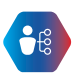 Personal attributesManage SelfAdeptPersonal attributesDisplay Resilience and AdaptabilityAdeptPersonal attributesAct with IntegrityAdeptPersonal attributesDemonstrate AccountabilityAdept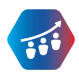 RelationshipsCommunicate and EngageAdeptRelationshipsCommunity and Customer FocusAdeptRelationshipsWork CollaborativelyAdeptRelationshipsInfluence and NegotiateAdept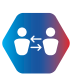 ResultsPlan and PrioritiseAdeptResultsThink and Solve ProblemsAdeptResultsCreate and InnovateAdeptResultsDeliver ResultsAdept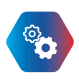 ResourcesFinanceIntermediateResourcesAssets and ToolsIntermediateResourcesTechnology and InformationAdeptResourcesProcurement and ContractsIntermediateACKNOWLEDGEMENTACKNOWLEDGEMENTThis position description is a broad description of the accountabilities, duties and required capabilities relating to this position. The role and position are dynamic and may evolve and change over time in line with changing strategic and operational requirements. Continuing development, change and improvement of processes, practices, knowledge, skills and behaviours is expected at MidCoast Council.  This position description is a broad description of the accountabilities, duties and required capabilities relating to this position. The role and position are dynamic and may evolve and change over time in line with changing strategic and operational requirements. Continuing development, change and improvement of processes, practices, knowledge, skills and behaviours is expected at MidCoast Council.  I have signed below in acknowledgement of reading, understanding and accepting the contents of this document.  I accept that, with consultation, my duties may be modified by MidCoast Council from time to time as necessary.I have signed below in acknowledgement of reading, understanding and accepting the contents of this document.  I accept that, with consultation, my duties may be modified by MidCoast Council from time to time as necessary.Employee Name:Employee Name:Employee's Signature:Date:HR USE ONLYIs a Working with Children Check required for this position?Yes      No Is a criminal record check required for this position?Yes      No  